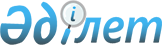 Ұйғыр ауданының 2015-2017 жылдарға арналған аудандық бюджеті туралыАлматы облысы Ұйғыр аудандық мәслихатының 2014 жылғы 19 желтоқсандағы № 42-1 шешімі. Алматы облысының Әділет департаментінде 2014 жылы 26 желтоқсанда № 2972 болып тіркелді      РҚАО ескертпесі.

      Құжаттың мәтінінде түпнұсқасының пунктуациясы мен орфографиясы сақталған.

      Қазақстан Республикасы 2008 жылғы 4 желтоқсандағы Бюджет Кодексінің 9-бабының 2-тармағына, Қазақстан Республикасының 2001 жылғы 23 қаңтардағы "Қазақстан Республикасындағы жергілікті мемлекеттік басқару және өзін-өзі басқару туралы" Заңының 6-бабы 1-тармағының 1) тармақшасына сәйкес, Ұйғыр аудандық мәслихаты ШЕШІМ ҚАБЫЛДАДЫ:

      1. 2015-2017 жылдарға арналған аудандық бюджеті тиісінше 1,, 2 және 3- қосымшаларға сәйкес, оның ішінде 2015 жылға келесі көлемдерде бекітілсін:

      1) кірістер 5440591 мың теңге, соның ішінде:

      салықтық түсімдер 840242 мың теңге; 

      салықтық емес түсімдер 13725 мың теңге; 

      негізгі капиталды сатудан түсетін түсімдер 38390 мың теңге; 

      трансферттер түсімі 4548234 мың теңге, соның ішінде: 

      ағымдағы нысаналы трансферттер 916412 мың теңге; 

      нысаналы даму трансферттері 722340 мың теңге; 

      субвенциялар 2909482 мың теңге;

      2) шығындар 5520211 мың теңге; 

      3) таза бюджеттік кредиттеу 55694 мың теңге, соның ішінде: 

      бюджеттік кредиттер 68379 мың теңге; 

      бюджеттік кредиттерді өтеу 12685 мың теңге;

      4) қаржы активтерімен операциялар бойынша сальдо 4000 мың теңге;

      5) бюджет тапшылығы (профициті) (–)139334 мың теңге; 

      6) бюджет тапшылығын қаржыландыру (профицитін пайдалану) 139334 мың теңге.

      Ескерту. 1 тармақ жаңа редакцияда - Алматы облысы Ұйғыр аудандық мәслихатының 09.12.2015 № 53-1 (01.01.2015 бастап қолданысқа енгізіледі) шешімімен.

      2. Ауданның жергілікті атқарушы органының резерві 3417 мың теңге сомасында бекітілсін. 

      3. Ауданның 2015 жылға арналған аудандық бюджеттің атқарылуы барысында секвестрлеуге жатпайтын бюджеттік бағдарламалардың тізбесі 4-қосымшаға сәйкес бекітілсін.

      3-1. 2015 жылға арналған аудандық бюджетте жергілікті өзін-өзі басқару органдарына 5-қосымшаға сәйкес, 2463,0 мың теңге соммасында трансферттер көзделгені ескерілсін.

      Ауылдық округтер әкімдері жергілікті өзін-өзі басқарудың қолма-қол ақшаны бақылау шотына түсетін бюджет қаражатының тиімді пайдаланылуын қамтамасыз етсін.

      Ескерту. Шешім 3-1-тармақпен толықтырылды - Алматы облысы Ұйғыр аудандық мәслихатының 04.11.2015 № 52-1 (01.01.2015 бастап қолданысқа енгізіледі) шешімімен.

      4. Осы шешімнің орындалуын бақылау аудандық мәслихаттың "Бюджет, әлеуметтік-экономикалық даму, өнеркәсіп, транспорт, құрылыс, байланыс, экология және табиғат ресурстарын тиімді пайдалану" жөніндегі тұрақты комиссиясына жүктелсін.

      5. Осы шешім 2015 жылғы 1 қаңтардан бастап қолданысқа енгізіледі.

 Ұйғыр ауданының 2015 жылға арналған аудандық бюджеті      Ескерту. 1 қосымша жаңа редакцияда - Алматы облысы Ұйғыр аудандық мәслихатының 09.12.2015 № 53-1 (01.01.2015 бастап қолданысқа енгізіледі) шешімімен.

 Ұйғыр ауданының 2016 жылға арналған аудандық бюджеті Ұйғыр ауданының 2017 жылға арналған аудандық бюджеті 2015 жылға арналған аудандық бюджеттің атқарылу барысында секвестирлеуге жатпайтын жергілікті бюджеттік бағдарламалардың тізбесі Жергілікті өзін-өзі басқару органдарына берілетін трансферттерді бөлу
					© 2012. Қазақстан Республикасы Әділет министрлігінің «Қазақстан Республикасының Заңнама және құқықтық ақпарат институты» ШЖҚ РМК
				
      Аудандық мәслихат

      сессиясының төрайымы

А.Бейсенова

      Аудандық мәслихат

      хатшысы

Н.Есжан
Ұйғыр аудандық мәслихатының 2014 жылғы 19 желтоқсандағы "Ұйғыр ауданның 2015-2017 жылдарға арналған аудандық бюджеті туралы" №42-1 шешімімен бекітілген 1 қосымшаСанаты

Санаты

Санаты

Санаты

 

Cомасы (мың теңге) 

 

Сыныбы

Сыныбы

Сыныбы

 

Cомасы (мың теңге) 

 

Iшкi сыныбы

Iшкi сыныбы

 

Cомасы (мың теңге) 

 

Атауы

Атауы

1

2

3

4

5

I. Кірістер

5440591

1

Салықтық түсімдер

840242

01

Табыс салығы

48485

2

Жеке табыс салығы

48485

04

Меншiкке салынатын салықтар

769304

1

Мүлiкке салынатын салықтар

687330

3

Жер салығы

9174

4

Көлiк құралдарына салынатын салық

70210

5

Бірыңғай жер салығы

2590

05

Тауарларға, жұмыстарға және қызметтерге салынатын iшкi салықтар

17503

2

Акциздер

3180

3

Табиғи және басқа да ресурстарды пайдаланғаны үшiн түсетiн түсiмдер

1330

4

Кәсiпкерлiк және кәсiби қызметтi жүргiзгенi үшiн алынатын алымдар

12443

5

Құмар ойын бизнеске салық

550

08

Заңдық маңызы бар әрекеттерді жасағаны және (немесе) оған уәкілеттігі бар мемлекеттік органдар немесе лауазымды адамдар құжаттар бергені үшін алынатын міндетті төлемдер

4950

1

Мемлекеттік баж

4950

2

Салықтық емес түсiмдер

13725

01

Мемлекеттік меншіктен түсетін кірістер

1746

5

Мемлекет меншігіндегі мүлікті жалға беруден түсетін кірістер

1746

06

Басқа да салықтық емес түсiмдер

11979

1

Басқа да салықтық емес түсiмдер

11979

3

Негізгі капиталды сатудан түсетін түсімдер

38390

03

Жердi және материалдық емес активтердi сату

38390

1

Жерді сату

38390

4

Трансферттердің түсімдері

4548234

02

Мемлекеттiк басқарудың жоғары тұрған органдарынан түсетiн трансферттер

4548234

2

Облыстық бюджеттен түсетiн трансферттер

4548234

Функционалдық топ

Функционалдық топ

Функционалдық топ

Функционалдық топ

Функционалдық топ

 

Сомасы (мың

теңге)

 

 

Кіші функция

Кіші функция

Кіші функция

Кіші функция

 

Сомасы (мың

теңге)

 

 

Бюджеттік бағдарламалардың әкімшісі

Бюджеттік бағдарламалардың әкімшісі

Бюджеттік бағдарламалардың әкімшісі

 

Сомасы (мың

теңге)

 

 

Бағдарлама

Бағдарлама

 

Сомасы (мың

теңге)

 

 

 

Сомасы (мың

теңге)

 

 

Атауы

 

Сомасы (мың

теңге)

 

 

II. Шығындар

5520211

01

Жалпы сипаттағы мемлекеттiк қызметтер 

359532

1

Мемлекеттiк басқарудың жалпы функцияларын орындайтын өкiлдiк, атқарушы және басқа органдар

333953

112

Аудан (облыстық маңызы бар қала) мәслихатының аппараты

13904

001

Аудан (облыстық маңызы бар қала) мәслихатының қызметін қамтамасыз ету жөніндегі қызметтер

13776

003

Мемлекеттік органның күрделі шығыстары

128

122

Аудан (облыстық маңызы бар қала) әкімінің аппараты

70486

001

Аудан (облыстық маңызы бар қала) әкімінің қызметін қамтамасыз ету жөніндегі қызметтер

66570

003

Мемлекеттік органның күрделі шығыстары

3916

123

Қаладағы аудан, аудандық маңызы бар қала, кент, ауыл, ауылдық округ әкімінің аппараты

249563

001

Қаладағы аудан, аудандық маңызы бар қала, кент, ауыл, ауылдық округ әкімінің қызметін қамтамасыз ету жөніндегі қызметтер

212204

022

Мемлекеттік органның күрделі шығыстары

37359

2

Қаржылық қызмет

13389

452

Ауданның (облыстық маңызы бар қаланың) қаржы бөлімі

13389

001

Ауданның (облыстық маңызы бар қаланың) бюджетін орындау және коммуналдық меншігін басқару саласындағы мемлекеттік саясатты іске асыру жөніндегі қызметтер 

11961

003

Салық салу мақсатында мүлікті бағалауды жүргізу

550

010

Жекешелендіру, коммуналдық меншікті басқару, жекешелендіруден кейінгі қызмет және осыған байланысты дауларды реттеу 

718

018

Мемлекеттік органның күрделі шығыстары

160

5

Жоспарлау және статистикалық қызмет

12190

453

Ауданның (облыстық маңызы бар қаланың) экономика және бюджеттік жоспарлау бөлімі

12190

001

Экономикалық саясатты, мемлекеттік жоспарлау жүйесін қалыптастыру және дамыту саласындағы мемлекеттік саясатты іске асыру жөніндегі қызметтер

11604

004

Мемлекеттік органның күрделі шығыстары

586

02

Қорғаныс

3139

1

Әскери мұқтаждықтар

2223

122

Аудан (облыстық маңызы бар қала) әкімінің аппараты

2223

005

Жалпыға бірдей әскери міндетті атқару шеңберіндегі іс-шаралар

2223

2

Төтенше жағдайлар жөнiндегi жұмыстарды ұйымдастыру

916

122

Аудан (облыстық маңызы бар қала) әкімінің аппараты

916

007

Аудандық (қалалық) ауқымдағы дала өрттерінің, сондай-ақ мемлекеттік өртке қарсы қызмет органдары құрылмаған елдi мекендерде өрттердің алдын алу және оларды сөндіру жөніндегі іс-шаралар

916

03

Қоғамдық тәртіп, қауіпсіздік, құқықтық, сот, қылмыстық-атқару қызметі

1008

9

Қоғамдық тәртіп және қауіпсіздік саласындағы өзге де қызметтер

1008

485

 Ауданның (облыстық маңызы бар қаланың) жолаушылар көлігі және автомобиль жолдары бөлімі

1008

021

Елдi мекендерде жол қозғалысы қауiпсiздiгін қамтамасыз ету

1008

04

Бiлiм беру

3 087 467

1

Мектепке дейiнгi тәрбиелеу және оқыту

180037

464

Ауданның (облыстық маңызы бар қаланың) білім бөлімі

180037

009

Мектепке дейінгі тәрбие мен оқыту ұйымдарының қызметін қамтамасыз ету

33072

040

Мектепке дейінгі білім беру ұйымдарында мемлекеттік білім беру тапсырысын іске асыруға

146965

2

Бастауыш, негізгі орта және жалпы орта білім беру

2 736 278

123

Қаладағы аудан, аудандық маңызы бар қала, кент, ауыл, ауылдық округ әкімінің аппараты

4958

005

Ауылдық жерлерде балаларды мектепке дейін тегін алып баруды және кері алып келуді ұйымдастыру

4958

464

Ауданның (облыстық маңызы бар қаланың) білім бөлімі

2700294

003

Жалпы білім беру

2700294

465

Ауданның (облыстық маңызы бар қаланың) дене шынықтыру және спорт бөлімі

31 026

017

Балалар мен жасөспірімдерге спорт бойынша қосымша білім беру

31 026

9

Бiлiм беру саласындағы өзге де қызметтер

171152

464

Ауданның (облыстық маңызы бар қаланың) білім бөлімі

163274

001

Жергілікті деңгейде білім беру саласындағы мемлекеттік саясатты іске асыру жөніндегі қызметтер

11372

004

Ауданның (облыстық маңызы бар қаланың) мемлекеттік білім беру мекемелерінде білім беру жүйесін ақпараттандыру

12000

005

Ауданның (облыстық маңызы бар қаланың) мемлекеттік білім беру мекемелері үшін оқулықтар мен оқу-әдiстемелiк кешендерді сатып алу және жеткізу

85224

012

Мемлекеттік органның күрделі шығыстары

160

015

Жетім баланы (жетім балаларды) және ата-аналарының қамқорынсыз қалған баланы (балаларды) күтіп-ұстауға қамқоршыларға (қорғаншыларға) ай сайынғы ақшалай қаражат төлемі

15712

022

Жетім баланы (жетім балаларды) және ата-анасының қамқорлығынсыз қалған баланы (балаларды) асырап алғаны үшін Қазақстан азаматтарына біржолғы ақша қаражатын төлеуге арналған төлемдер

0

067

Ведомстволық бағыныстағы мемлекеттік мекемелерінің және ұйымдарының күрделі шығыстары

38806

467

Ауданның (облыстық маңызы бар қаланың) құрылыс бөлімі

7878

037

Білім беру объектілерін салу және реконструкциялау

7878

06

Әлеуметтiк көмек және әлеуметтiк қамсыздандыру

294732

1

Әлеуметтiк қамсыздандыру

96

464

Ауданның (облыстық маңызы бар қаланың) білім бөлімі

96

030

Патронат тәрбиешілерге берілген баланы (балаларды) асырап бағу 

96

2

Әлеуметтiк көмек

270705

451

Ауданның (облыстық маңызы бар қаланың) жұмыспен қамту және әлеуметтік бағдарламалар бөлімі

270705

002

Жұмыспен қамту бағдарламасы

29108

004

Ауылдық жерлерде тұратын денсаулық сақтау, білім беру, әлеуметтік қамтамасыз ету, мәдениет, спорт және ветеринар мамандарына отын сатып алуға Қазақстан Республикасының заңнамасына сәйкес әлеуметтік көмек көрсету

29136

005

Мемлекеттік атаулы әлеуметтік көмек 

6942

006

Тұрғын үйге көмек көрсету

44036

007

Жергілікті өкілетті органдардың шешімі бойынша мұқтаж азаматтардың жекелеген топтарына әлеуметтік көмек

6579

010

Үйден тәрбиеленіп оқытылатын мүгедек балаларды материалдық қамтамасыз ету

4662

014

Мұқтаж азаматтарға үйде әлеуметтiк көмек көрсету

35149

016

18 жасқа дейінгі балаларға мемлекеттік жәрдемақылар

78448

017

Мүгедектерді оңалту жеке бағдарламасына сәйкес, мұқтаж мүгедектерді міндетті гигиеналық құралдармен және ымдау тілі мамандарының қызмет көрсетуін, жеке көмекшілермен қамтамасыз ету

13929

052

Ұлы Отан соғысындағы Жеңістің жетпіс жылдығына арналған іс-шараларды өткізу

22716

9

Әлеуметтiк көмек және әлеуметтiк қамтамасыз ету салаларындағы өзге де қызметтер

23931

451

Ауданның (облыстық маңызы бар қаланың) жұмыспен қамту және әлеуметтік бағдарламалар бөлімі

23931

001

Жергілікті деңгейде халық үшін әлеуметтік бағдарламаларды жұмыспен қамтуды қамтамасыз етуді іске асыру саласындағы мемлекеттік саясатты іске асыру жөніндегі қызметтер 

19979

011

Жәрдемақыларды және басқа да әлеуметтік төлемдерді есептеу, төлеу мен жеткізу бойынша қызметтерге ақы төлеу

2427

021

Мемлекеттік органның күрделі шығыстары 

160

050

Мүгедектердің құқықтарын қамтамасыз ету және өмір сүру сапасын жақсарту жөніндегі іс-шаралар жоспарын іске асыру

1365

07

Тұрғын үй-коммуналдық шаруашылық

866968

1

Тұрғын үй шаруашылығы

332719

487

Ауданның (облыстық маңызы бар қаланың) тұрғын үй-коммуналдық шаруашылық және тұрғын үй инспекция бөлімі

29310

001

Тұрғын үй-коммуналдық шаруашылық және тұрғын үй қоры саласында жергілікті деңгейде мемлекеттік саясатты іске асыру бойынша қызметтер

8282

003

Мемлекеттік органның күрделі шығыстары

160

005

Мемлекеттік тұрғын үй қорын сақтауды ұйымдастыру

150

006

Азаматтардың жекелеген санаттарын тұрғын үймен қамтамасыз ету

18900

041

Жұмыспен қамту 2020 жол картасы бойынша қалалар мен ауылдық елді мекендерді дамыту шеңберінде объектілерді жөндеу және абаттандыру

1818

467

Ауданның (облыстық маңызы бар қаланың) құрылыс бөлімі

303409

003

Коммуналдық тұрғын үй қорының тұрғын үйін жобалау және (немесе) салу, реконструкциялау 

143931

004

Инженерлік-коммуникациялық инфрақұрылымды жобалау, дамыту және (немесе) жайластыру

159478

2

Коммуналдық шаруашылық

430666

467

Ауданның (облыстық маңызы бар қаланың) құрылыс бөлімі

4412

005

Коммуналдық шаруашылығын дамыту

4412

487

Ауданның (облыстық маңызы бар қаланың) тұрғын үй-коммуналдық шаруашылығы және тұрғын үй инспекциясы бөлімі

426254

016

Сумен жабдықтау және су бұру жүйесінің жұмыс істеуі

23633

029

Сумен жабдықтау және су бұру жүйелерін дамыту

402621

3

Елді-мекендерді абаттандыру

103583

123

Қаладағы аудан, аудандық маңызы бар қала, кент, ауыл, ауылдық округ әкімінің аппараты

100583

008

Елді мекендердің көшелерін жарықтандыру

28172

009

Елді мекендердің санитариясын қамтамасыз ету

2998

011

Елді мекендерді абаттандыру мен көгалдандыру

69413

487

Ауданның (облыстық маңызы бар қаланың) тұрғын үй-коммуналдық шаруашылығы және тұрғын үй инспекциясы бөлімі

3000

030

Елді мекендерді абаттандыру және көгалдандыру

3000

08

Мәдениет, спорт, туризм және ақпараттық кеңістiк

153423

1

Мәдениет саласындағы қызмет

74535

455

Ауданның (облыстық маңызы бар қаланың) мәдениет және тілдерді дамыту бөлімі

74535

003

Мәдени-демалыс жұмысын қолдау

74535

2

Спорт

14870

465

Ауданның (облыстық маңызы бар қаланың) дене шынықтыру және спорт бөлімі

14870

001

Жергілікті деңгейде дене шынықтыру және спорт саласындағы мемлекеттік саясатты іске асыру жөніндегі қызметтер

5172

004

Мемлекеттік органның күрделі шығыстары

160

005

Ұлттық және бұқаралық спорт түрлерін дамыту

175

006

Аудандық (облыстық маңызы бар қалалық) деңгейде спорттық жарыстар өткiзу

363

007

Әртүрлi спорт түрлерi бойынша ауданның (облыстық маңызы бар қаланың) құрама командаларының мүшелерiн дайындау және олардың облыстық спорт жарыстарына қатысуы

4101

032

Ведомстволық бағыныстағы мемлекеттік мекемелерінің және ұйымдарының күрделі шығыстары

4899

3

Ақпараттық кеңiстiк

35693

455

Ауданның (облыстық маңызы бар қаланың) мәдениет және тілдерді дамыту бөлімі

34745

006

Аудандық (қалалық) кiтапханалардың жұмыс iстеуi

32921

007

Мемлекеттік тілді және Қазақстан халықтарының басқа да тілдерін дамыту

1824

456

Ауданның (облыстық маңызы бар қаланың) ішкі саясат бөлімі

948

002

Мемлекеттік ақпараттық саясат жүргізу жөніндегі қызметтер

948

9

Мәдениет, спорт, туризм және ақпараттық кеңiстiктi ұйымдастыру жөнiндегi өзге де қызметтер

28325

455

Ауданның (облыстық маңызы бар қаланың) мәдениет және тілдерді дамыту бөлімі

15697

001

Жергілікті деңгейде тілдерді және мәдениетті дамыту саласындағы мемлекеттік саясатты іске асыру жөніндегі қызметтер

5017

010

Мемлекеттік органның күрделі шығыстары

680

032

Ведомстволық бағыныстағы мемлекеттік мекемелерінің және ұйымдарының күрделі шығыстары

10000

456

Ауданның (облыстық маңызы бар қаланың) ішкі саясат бөлімі

12628

001

Жергілікті деңгейде ақпарат, мемлекеттілікті нығайту және азаматтардың әлеуметтік сенімділігін қалыптастыру саласында мемлекеттік саясатты іске асыру жөніндегі қызметтер

12468

006

Мемлекеттік органның күрделі шығыстары

160

10

Ауыл, су, орман, балық шаруашылығы, ерекше қорғалатын табиғи аумақтар, қоршаған ортаны және жануарлар дүниесін қорғау, жер қатынастары

292649

1

Ауыл шаруашылығы

141706

453

Ауданның (облыстық маңызы бар қаланың) экономика және бюджеттік жоспарлау бөлімі

10807

099

Мамандардың әлеуметтік көмек көрсетуі жөніндегі шараларды іске асыру

10807

462

Ауданның (облыстық маңызы бар қаланың) ауыл шаруашылығы бөлімі

95686

001

Жергілікті деңгейде ауыл шаруашылығы саласындағы мемлекеттік саясатты іске асыру жөніндегі қызметтер

95469

006

Мемлекеттік органның күрделі шығыстары

217

473

Ауданның (облыстық маңызы бар қаланың) ветеринария бөлімі

35213

001

Жергілікті деңгейде ветеринария саласындағы мемлекеттік саясатты іске асыру жөніндегі қызметтер

9338

003

Мемлекеттік органның күрделі шығыстары 

160

006

Ауру жануарларды санитарлық союды ұйымдастыру

2595

007

Қаңғыбас иттер мен мысықтарды аулауды және жоюды ұйымдастыру

2000

008

Алып қойылатын және жойылатын ауру жануарлардың, жануарлардан алынатын өнімдер мен шикізаттың құнын иелеріне өтеу

16644

009

Жануарлардың энзоотиялық аурулары бойынша ветеринариялық іс-шараларды жүргізу

2088

010

Ауыл шаруашылығы жануарларын сәйкестендіру жөніндегі іс-шараларды өткізу

2388

6

Жер қатынастары

35848

463

Ауданның (облыстық маңызы бар қаланың) жер қатынастары бөлімі

35848

001

Аудан (облыстық маңызы бар қала) аумағында жер қатынастарын реттеу саласындағы мемлекеттік саясатты іске асыру жөніндегі қызметтер

7898

006

Аудандардың, облыстық маңызы бар, аудандық маңызы бар қалалардың, кенттердiң, ауылдардың, ауылдық округтердiң шекарасын белгiлеу кезiнде жүргiзiлетiн жерге орналастыру

27500

007

Мемлекеттік органның күрделі шығыстары

450

9

Ауыл, су, орман, балық шаруашылығы және қоршаған ортаны қорғау мен жер қатынастары саласындағы өзге де қызметтер

115095

473

Ауданның (облыстық маңызы бар қаланың) ветеринария бөлімі

115095

011

Эпизоотияға қарсы іс-шаралар жүргізу

115095

11

Өнеркәсіп, сәулет, қала құрылысы және құрылыс қызметі

13767

2

Сәулет, қала құрылысы және құрылыс қызметі

13767

467

Ауданның (облыстық маңызы бар қаланың) құрылыс бөлімі

6956

001

Жергілікті деңгейде құрылыс саласындағы мемлекеттік саясатты іске асыру жөніндегі қызметтер

6796

017

Мемлекеттік органның күрделі шығыстары

160

468

Ауданның (облыстық маңызы бар қаланың) сәулет және қала құрылысы бөлімі

6811

001

Жергілікті деңгейде сәулет және қала құрылысы саласындағы мемлекеттік саясатты іске асыру жөніндегі қызметтер

6651

004

Мемлекеттік органның күрделі шығыстары 

160

12

Көлiк және коммуникация

302343

1

Автомобиль көлiгi

297067

485

Ауданның (облыстық маңызы бар қаланың) жолаушылар көлігі және автомобиль жолдары бөлімі

297067

023

Автомобиль жолдарының жұмыс істеуін қамтамасыз ету

176367

045

Аудандық маңызы бар автомобиль жолдарын және елді-мекендердің көшелерін күрделі және орташа жөндеу

120700

9

Көлiк және коммуникациялар саласындағы өзге де қызметтер

5276

485

Ауданның (облыстық маңызы бар қаланың) жолаушылар көлігі және автомобиль жолдары бөлімі

5276

001

Жергілікті деңгейде жолаушылар көлігі және автомобиль жолдары саласындағы мемлекеттік саясатты іске асыру жөніндегі қызметтер

5116

003

Мемлекеттік органның күрделі шығыстары

160

13

Басқалар

101441

3

Кәсiпкерлiк қызметтi қолдау және бәсекелестікті қорғау

6035

469

Ауданның (облыстық маңызы бар қаланың) кәсіпкерлік бөлімі

6035

001

Жергілікті деңгейде кәсіпкерлік пен өнеркәсіпті дамыту саласындағы мемлекеттік саясатты іске асыру жөніндегі қызметтер

5675

004

Мемлекеттік органның күрделі шығыстары 

360

9

Басқалар

95406

123

Қаладағы аудан, аудандық маңызы бар қала, кент, ауыл, ауылдық округ әкімінің аппараты

56153

040

"Өңірлерді дамыту" Бағдарламасы шеңберінде өңірлерді экономикалық дамытуға жәрдемдесу бойынша шараларды іске асыру

56153

452

Ауданның (облыстық маңызы бар қаланың) қаржы бөлімі

4253

012

Ауданның (облыстық маңызы бар қаланың) жергілікті атқарушы органының резерві 

4253

453

Ауданның (облыстық маңызы бар қаланың) экономика және бюджеттік жоспарлау бөлімі

31000

003

Жергілікті бюджеттік инвестициялық жобалардың техникалық-экономикалық негіздемелерін және концессиялық жобалардың конкурстық құжаттамаларын әзірлеу немесе түзету, сондай-ақ қажетті сараптамаларын жүргізу, концессиялық жобаларды консультативтік сүйемелдеу

31000

456

Ауданның (облыстық маңызы бар қаланың) ішкі саясат бөлімі

4000

065

Заңды тұлғалардың жарғылық капиталын қалыптастыру немесе ұлғайту

4000

14

Борышқа қызмет көрсету

21

452

Ауданның (облыстық маңызы бар қаланың) қаржы бөлімі

21

013

Жергілікті атқарушы органдардың облыстық бюджеттен қарыздар бойынша сыйақылар мен өзге де төлемдерді төлеу бойынша борышына қызмет көрсету

21

15

Трансферттер

43721

1

Трансферттер

43721

452

Ауданның (облыстық маңызы бар қаланың) қаржы бөлімі

43721

006

Нысаналы пайдаланылмаған (толық пайдаланылмаған) трансферттерді қайтару

41233

053

Жергілікті атқарушы органдардың шешімі бойынша толық пайдалануға рұқсат етілген, өткен қаржы жылында бөлінген, пайдаланылмаған (түгел пайдаланылмаған) нысаналы даму трансферттерінің сомасын қайтару

20

016

Нысаналы мақсатқа сай пайдаланылмаған нысаналы трансферттерді қайтару

5

051

Жергілікті өзін-өзі басқару органдарына берілетін трансферттер

2463

III. Таза бюджеттік кредиттеу

55694

68379

10

Ауыл, су, орман, балық шаруашылығы, ерекше қорғалатын табиғи аумақтар, қоршаған ортаны және жануарлар дүниесін қорғау, жер қатынастары

68379

01

Ауыл шаруашылығы

68379

453

Ауданның (облыстық маңызы бар қаланың) экономика және бюджеттік жоспарлау бөлімі

68379

006

Мамандарды әлеуметтік қолдау шараларын іске асыру үшін бюджеттік кредиттер

68379

 Санаты 

 Санаты 

 Санаты 

 Санаты 

 Санаты 

Сомасы (мың теңге)

Сынып

Сынып

Сынып

Сынып

Сомасы (мың теңге)

Ішкі сынып

Ішкі сынып

Ішкі сынып

Сомасы (мың теңге)

Ерекшелігі

Ерекшелігі

Сомасы (мың теңге)

Атауы

Сомасы (мың теңге)

5

Бюджеттік кредиттерді өтеу

12685

01

Бюджеттік кредиттерді өтеу

12685

1

Мемлекеттік бюджеттен берілген бюджеттік кредиттерді өтеу

12685

13

Жеке тұлғаларға жергілікті бюджеттен берілген бюджеттік кредиттерді өтеу

12685

Функционалдық топ

Функционалдық топ

Функционалдық топ

Функционалдық топ

Функционалдық топ

Сомасы (мың теңге)

Кіші функция 

Кіші функция 

Кіші функция 

Кіші функция 

Сомасы (мың теңге)

Бюджеттік бағдарламалардың әкiмшiсi

Бюджеттік бағдарламалардың әкiмшiсi

Сомасы (мың теңге)

Бағдарлама

Бағдарлама

Сомасы (мың теңге)

Атауы

Сомасы (мың теңге)

IV. Қаржы активтерімен операциялар бойынша сальдо

4000

Қаржы активтерін сатып алу

4000

13

Басқалар

4000

9

Басқалар

4000

456

Ауданның (облыстық маңызы бар қаланың) ішкі саясат бөлімі

4000

065

Заңды тұлғалардың жарғылық капиталын қалыптастыру немесе ұлғайту

4000

Санаты

Санаты

Санаты

Санаты

Санаты

Сомасы (мың теңге) 

Сынып

Сынып

Сынып

Сынып

Сомасы (мың теңге) 

Ішкі сынып

Ішкі сынып

Ішкі сынып

Сомасы (мың теңге) 

 Атауы

Сомасы (мың теңге) 

V. Бюджет тапшылығы (профициті)

-139334

VI. Бюджет тапшылығын қаржыландыру (профицитін пайдалану)

139334

7

Қарыздар түсімі

68379

7

01

Мемлекеттік ішкі қарыздар 

68379

2

Қарыз алу келісім-шарттары

68379

03

Ауданның (облыстық маңызы бар қаланың) жергілікті атқарушы органы алатын қарыздар

68379

8

Бюджет қаражаттарының пайдаланылатын қалдықтары

79641

01

Бюджет қаражаты қалдықтары

79641

1

Бюджет қаражатының бос қалдықтары

79641

01

Бюджет қаражатының бос қалдықтары

79641

Функционалдық топ

Функционалдық топ

Функционалдық топ

Функционалдық топ

Функционалдық топ

Сомасы (мың теңге)

Кіші функция

Кіші функция

Кіші функция

Кіші функция

Сомасы (мың теңге)

Бюджеттік бағдарламалардың әкімшісі

Бюджеттік бағдарламалардың әкімшісі

Бюджеттік бағдарламалардың әкімшісі

Сомасы (мың теңге)

Сомасы (мың теңге)

Атауы

Сомасы (мың теңге)

16

Қарыздарды өтеу

12686

16

1

Қарыздарды өтеу

12686

16

1

452

Ауданның (облыстық маңызы бар қаланың) қаржы бөлімі

12686

16

1

452

008

Жергілікті атқарушы органның жоғары тұрған бюджет алдындағы борышын өтеу

12685

16

1

452

021

Жергілікті бюджеттен бөлінген пайдаланылмаған бюджеттік кредиттерді қайтару

1

Ұйғыр аудандық мәслихатының 2014 жылғы 19 желтоқсандағы "Ұйғыр ауданның 2015-2017 жылдарға арналған аудандық бюджеті туралы" №42-1 шешімімен бекітілген 2 қосымшаСанаты

Санаты

Санаты

Санаты

Санаты

 

Сомасы (мың теңге)

Сыныбы

Сыныбы

Сыныбы

Сыныбы

 

Сомасы (мың теңге)

Iшкi сыныбы

Iшкi сыныбы

Iшкi сыныбы

 

Сомасы (мың теңге)

 Атауы

 Атауы

 

Сомасы (мың теңге)

I.Кірістер

I.Кірістер

6282531

1

Салықтық түсімдер

Салықтық түсімдер

543975

01

Корпоративтік табыс салығы

Корпоративтік табыс салығы

23217

2

Жеке табыс салығы

Жеке табыс салығы

23217

04

Меншiкке салынатын салықтар

Меншiкке салынатын салықтар

499096

1

Мүлiкке салынатын салықтар

Мүлiкке салынатын салықтар

411026

3

Жер салығы

Жер салығы

7025

4

Көлiк құралдарына салынатын салық

Көлiк құралдарына салынатын салық

79125

5

Бірыңғай жер салығы

Бірыңғай жер салығы

1920

05

Тауарларға, жұмыстарға және қызметтерге салынатын iшкi салықтар

Тауарларға, жұмыстарға және қызметтерге салынатын iшкi салықтар

16362

2

Акциздер

Акциздер

2200

3

Табиғи және басқа да ресурстарды пайдаланғаны үшiн түсетiн түсiмдер

Табиғи және басқа да ресурстарды пайдаланғаны үшiн түсетiн түсiмдер

800

4

Кәсiпкерлiк және кәсiби қызметтi жүргiзгенi үшiн алынатын алымдар

Кәсiпкерлiк және кәсiби қызметтi жүргiзгенi үшiн алынатын алымдар

12262

5

Құмар ойын бизнеске салық

Құмар ойын бизнеске салық

1100

08

Заңдық маңызы бар әрекеттерді жасағаны және (немесе) оған уәкілеттігі бар мемлекеттік органдар немесе лауазымды адамдар құжаттар бергені үшін алынатын міндетті төлемдер

Заңдық маңызы бар әрекеттерді жасағаны және (немесе) оған уәкілеттігі бар мемлекеттік органдар немесе лауазымды адамдар құжаттар бергені үшін алынатын міндетті төлемдер

5300

1

Мемлекеттік баж

Мемлекеттік баж

5300

2

Салықтық емес түсiмдер

Салықтық емес түсiмдер

5950

01

Мемлекеттік меншіктен түсетін кірістер

Мемлекеттік меншіктен түсетін кірістер

1750

5

Мемлекет меншігіндегі мүлікті жалға беруден түсетін кірістер

Мемлекет меншігіндегі мүлікті жалға беруден түсетін кірістер

1750

06

Басқа да салықтық емес түсiмдер

Басқа да салықтық емес түсiмдер

4200

1

Басқа да салықтық емес түсiмдер

Басқа да салықтық емес түсiмдер

4200

3

Негізгі капиталды сатудан түсетін түсімдер

Негізгі капиталды сатудан түсетін түсімдер

30000

03

Жердi және материалдық емес активтердi сату

Жердi және материалдық емес активтердi сату

30000

1

Жерді сату

Жерді сату

30000

4

Трансферттердің түсімдері

Трансферттердің түсімдері

5702606

02

Мемлекеттiк басқарудың жоғары тұрған органдарынан түсетiн трансферттер

Мемлекеттiк басқарудың жоғары тұрған органдарынан түсетiн трансферттер

5702606

2

Облыстық бюджеттен түсетiн трансферттер

Облыстық бюджеттен түсетiн трансферттер

5702606

Функционалдық топ

Функционалдық топ

Функционалдық топ

Функционалдық топ

Функционалдық топ

Кіші функция

Кіші функция

Кіші функция

Кіші функция

Сомасы

Бюджеттік бағдарламалардың әкімшісі

Бюджеттік бағдарламалардың әкімшісі

Бюджеттік бағдарламалардың әкімшісі

(мың

Бағдарлама

Бағдарлама

теңге)

Атауы

II.Шығындар

6282531

01

Жалпы сипаттағы мемлекеттiк қызметтер 

318799

1

Мемлекеттiк басқарудың жалпы функцияларын орындайтын өкiлдiк, атқарушы және басқа органдар

293353

112

Аудан (облыстық маңызы бар қала) мәслихатының аппараты

13605

001

Аудан (облыстық маңызы бар қала) мәслихатының қызметін қамтамасыз ету жөніндегі қызметтер

13605

122

Аудан (облыстық маңызы бар қала) әкімінің аппараты

72026

001

Аудан (облыстық маңызы бар қала) әкімінің қызметін қамтамасыз ету жөніндегі қызметтер

67026

003

Мемлекеттік органның күрделі шығыстары

5000

123

Қаладағы аудан, аудандық маңызы бар қала, кент, ауыл, ауылдық округ әкімінің аппараты

207722

001

Қаладағы аудан, аудандық маңызы бар қала, кент, ауыл, ауылдық округ әкімінің қызметін қамтамасыз ету жөніндегі қызметтер

207722

2

Қаржылық қызмет

13103

452

Ауданның (облыстық маңызы бар қаланың) қаржы бөлімі

13103

001

Ауданның (облыстық маңызы бар қаланың) бюджетін орындау және ауданның (облыстық маңызы бар қаланың) коммуналдық меншігін басқару саласындағы мемлекеттік саясатты іске асыру жөніндегі қызметтер 

11717

003

Салық салу мақсатында мүлікті бағалауды жүргізу

738

010

Жекешелендіру, коммуналдық меншікті басқару, жекешелендіруден кейінгі қызмет және осыған байланысты дауларды реттеу 

648

5

Жоспарлау және статистикалық қызмет

12343

453

Ауданның (облыстық маңызы бар қаланың) экономика және бюджеттік жоспарлау бөлімі

12343

001

Экономикалық саясатты, мемлекеттік жоспарлау жүйесін қалыптастыру мен дамыту және ауданды (облыстық маңызы бар қаланы) басқару саласындағы мемлекеттік саясатты іске асыру жөніндегі қызметтер

12343

02

Қорғаныс

2981

1

Әскери мұқтаждықтар

2001

122

Аудан (облыстық маңызы бар қала) әкімінің аппараты

2001

005

Жалпыға бірдей әскери міндетті атқару шеңберіндегі іс-шаралар

2001

2

Төтенше жағдайлар жөнiндегi жұмыстарды ұйымдастыру

980

122

Аудан (облыстық маңызы бар қала) әкімінің аппараты

980

007

Аудандық (қалалық) ауқымдағы дала өрттерінің, сондай-ақ мемлекеттік өртке қарсы қызмет органдары құрылмаған елдi мекендерде өрттердің алдын алу және оларды сөндіру жөніндегі іс-шаралар

980

03

Қоғамдық тәртіп, қауіпсіздік, құқықтық, сот, қылмыстық-атқару қызметі

1078

9

Қоғамдық тәртіп және қауіпсіздік саласындағы өзге де қызметтер

1078

485

Ауданның (облыстық маңызы бар қаланың) жолаушылар көлігі және автомобиль жолдары бөлімі

1078

021

Елдi мекендерде жол жүрісі қауiпсiздiгін қамтамасыз ету

1078

04

Бiлiм беру

3785143

1

Мектепке дейiнгi тәрбиелеу және оқыту

195027

464

Ауданның (облыстық маңызы бар қаланың) білім бөлімі

195027

009

Мектепке дейінгі тәрбие мен оқыту ұйымдарының қызметін қамтамасыз ету

195027

040

Мектепке дейінгі білім беру ұйымдарында мемлекеттік білім беру тапсырысын іске асыруға

2

Бастауыш, негізгі орта және жалпы орта білім беру

3380096

123

Қаладағы аудан, аудандық маңызы бар қала, кент, ауыл, ауылдық округ әкімінің аппараты

5437

005

Ауылдық (селолық) жерлерде балаларды мектепке дейін тегін алып баруды және кері алып келуді ұйымдастыру

5437

464

Ауданның (облыстық маңызы бар қаланың) білім бөлімі

3374659

003

Жалпы білім беру

3374659

9

Бiлiм беру саласындағы өзге де қызметтер

210020

464

Ауданның (облыстық маңызы бар қаланың) білім бөлімі

171020

001

Жергілікті деңгейде білім беру саласындағы мемлекеттік саясатты іске асыру жөніндегі қызметтер

11613

004

Ауданның (облыстық маңызы бар қаланың) мемлекеттік білім беру мекемелерінде білім беру жүйесін ақпараттандыру

12000

005

Ауданның (облыстық маңызы бар қаланың) мемлекеттік білім беру мекемелері үшін оқулықтар мен оқу-әдiстемелiк кешендерді сатып алу және жеткізу

83731

015

Жетім баланы (жетім балаларды) және ата-аналарының қамқорынсыз қалған баланы (балаларды) күтіп-ұстауға қамқоршыларға (қорғаншыларға) ай сайынғы ақшалай қаражат төлемі

16776

067

Ведомстволық бағыныстағы мемлекеттік мекемелерінің және ұйымдарының күрделі шығыстары

46900

467

Ауданның (облыстық маңызы бар қаланың) құрылыс бөлімі

39000

037

Білім беру объектілерін салу және реконструкциялау

39000

06

Әлеуметтiк көмек және әлеуметтiк қамсыздандыру

328204

2

Әлеуметтiк көмек

293688

451

Ауданның (облыстық маңызы бар қаланың) жұмыспен қамту және әлеуметтік бағдарламалар бөлімі

293688

002

Жұмыспен қамту бағдарламасы

52346

004

Ауылдық жерлерде тұратын денсаулық сақтау, білім беру, әлеуметтік қамтамасыз ету, мәдениет, ветеринар және спорт мамандарына отын сатып алуға Қазақстан Республикасының заңнамасына сәйкес әлеуметтік көмек көрсету

29928

005

Мемлекеттік атаулы әлеуметтік көмек 

6565

006

Тұрғын үйге көмек көрсету

50136

007

Жергілікті өкілетті органдардың шешімі бойынша мұқтаж азаматтардың жекелеген топтарына әлеуметтік көмек

5150

010

Үйден тәрбиеленіп оқытылатын мүгедек балаларды материалдық қамтамасыз ету

6184

014

Мұқтаж азаматтарға үйде әлеуметтiк көмек көрсету

41960

016

18 жасқа дейінгі балаларға мемлекеттік жәрдемақылар

69496

017

Мүгедектерді оңалту жеке бағдарламасына сәйкес, мұқтаж мүгедектерді міндетті гигиеналық құралдармен және ымдау тілі мамандарының қызмет көрсетуін, жеке көмекшілермен қамтамасыз ету

5371

023

Жұмыспен қамту орталықтарының қызметін қамтамасыз ету

26552

9

Әлеуметтiк көмек және әлеуметтiк қамтамасыз ету салаларындағы өзге де қызметтер

34516

451

Ауданның (облыстық маңызы бар қаланың) жұмыспен қамту және әлеуметтік бағдарламалар бөлімі

34516

001

Жергілікті деңгейде халық үшін әлеуметтік бағдарламаларды жұмыспен қамтуды қамтамасыз етуді іске асыру саласындағы мемлекеттік саясатты іске асыру жөніндегі қызметтер 

19696

011

Жәрдемақыларды және басқа да әлеуметтік төлемдерді есептеу, төлеу мен жеткізу бойынша қызметтерге ақы төлеу

2655

050

Мүгедектердің құқықтарын қамтамасыз ету және өмір сүру сапасын жақсарту жөніндегі іс-шаралар жоспарын іске асыру

12165

07

Тұрғын үй-коммуналдық шаруашылық

1354193

1

Тұрғын үй шаруашылығы

825478

487

Ауданның (облыстық маңызы бар қаланың) тұрғын үй-коммуналдық шаруашылық және тұрғын үй инспекция бөлімі

7685

001

Тұрғын үй-коммуналдық шаруашылық және тұрғын үй қоры саласында жергілікті деңгейде мемлекеттік саясатты іске асыру бойынша қызметтер

7685

467

Ауданның (облыстық маңызы бар қаланың) құрылыс бөлімі

817793

003

Коммуналдық тұрғын үй қорының тұрғын үйін жобалау, салу және (немесе) сатып алу 

114532

004

Инженерлік коммуникациялық инфрақұрылымды жобалау, дамыту, жайластыру және (немесе) сатып алу

703261

2

Коммуналдық шаруашылық

420000

487

Ауданның (облыстық маңызы бар қаланың) тұрғын үй-коммуналдық шаруашылығы және тұрғын үй инспекциясы бөлімі

420000

029

Сумен жабдықтау және су бұру жүйелерін дамыту

420000

3

Елді-мекендерді абаттандыру

108715

123

Қаладағы аудан, аудандық маңызы бар қала, кент, ауыл, ауылдық округ әкімінің аппараты

108715

008

Елді мекендердің көшелерін жарықтандыру

26635

009

Елді мекендердің санитариясын қамтамасыз ету

4426

011

Елді мекендерді абаттандыру мен көгалдандыру

77654

08

Мәдениет, спорт, туризм және ақпараттық кеңістiк

122168

1

Мәдениет саласындағы қызмет

61847

455

Ауданның (облыстық маңызы бар қаланың) мәдениет және тілдерді дамыту бөлімі

61847

003

Мәдени-демалыс жұмысын қолдау

61847

2

Спорт

9878

465

Ауданның (облыстық маңызы бар қаланың) дене шынықтыру және спорт бөлімі

9878

001

Жергілікті деңгейде дене шынықтыру және спорт саласындағы мемлекеттік саясатты іске асыру жөніндегі қызметтер

5239

005

Ұлттық және бұқаралық спорт түрлерін дамыту

175

006

Аудандық (облыстық маңызы бар қалалық) деңгейде спорттық жарыстар өткiзу

363

007

Әртүрлi спорт түрлерi бойынша ауданның (облыстық маңызы бар қаланың) құрама командаларының мүшелерiн дайындау және олардың облыстық спорт жарыстарына қатысуы

4101

3

Ақпараттық кеңiстiк

31917

455

Ауданның (облыстық маңызы бар қаланың) мәдениет және тілдерді дамыту бөлімі

31917

006

Аудандық (қалалық) кiтапханалардың жұмыс iстеуi

30362

007

Мемлекеттік тілді және Қазақстан халықтарының басқа да тілдерін дамыту

1555

9

Мәдениет, спорт, туризм және ақпараттық кеңiстiктi ұйымдастыру жөнiндегi өзге де қызметтер

18526

455

Ауданның (облыстық маңызы бар қаланың) мәдениет және тілдерді дамыту бөлімі

5103

001

Жергілікті деңгейде тілдерді және мәдениетті дамыту саласындағы мемлекеттік саясатты іске асыру жөніндегі қызметтер

5103

456

Ауданның (облыстық маңызы бар қаланың) ішкі саясат бөлімі

13423

001

Жергілікті деңгейде ақпарат, мемлекеттілікті нығайту және азаматтардың әлеуметтік сенімділігін қалыптастыру саласында мемлекеттік саясатты іске асыру жөніндегі қызметтер

13423

10

Ауыл, су, орман, балық шаруашылығы, ерекше қорғалатын табиғи аумақтар, қоршаған ортаны және жануарлар дүниесін қорғау, жер қатынастары

248968

1

Ауыл шаруашылығы

125291

453

Ауданның (облыстық маңызы бар қаланың) экономика және бюджеттік жоспарлау бөлімі

10807

099

Мамандардың әлеуметтік көмек көрсетуі жөніндегі шараларды іске асыру

10807

462

Ауданның (облыстық маңызы бар қаланың) ауыл шаруашылығы бөлімі

83809

001

Жергілікті деңгейде ауыл шаруашылығы саласындағы мемлекеттік саясатты іске асыру жөніндегі қызметтер

13747

006

Мемлекеттік органның күрделі шығыстары

70062

473

Ауданның (облыстық маңызы бар қаланың) ветеринария бөлімі

30675

001

Жергілікті деңгейде ветеринария саласындағы мемлекеттік саясатты іске асыру жөніндегі қызметтер

7313

006

Ауру жануарларды санитарлық союды ұйымдастыру

2055

007

Қаңғыбас иттер мен мысықтарды аулауды және жоюды ұйымдастыру

2000

008

Алып қойылатын және жойылатын ауру жануарлардың, жануарлардан алынатын өнімдер мен шикізаттың құнын иелеріне өтеу

11644

009

Жануарлардың энзоотиялық аурулары бойынша ветеринариялық іс-шараларды жүргізу

2088

010

Ауыл шаруашылығы жануарларын сәйкестендіру жөніндегі іс-шараларды өткізу

5575

6

Жер қатынастары

8212

463

Ауданның (облыстық маңызы бар қаланың) жер қатынастары бөлімі

8212

001

Аудан (облыстық маңызы бар қала) аумағында жер қатынастарын реттеу саласындағы мемлекеттік саясатты іске асыру жөніндегі қызметтер

8212

9

Ауыл, су, орман, балық шаруашылығы және қоршаған ортаны қорғау мен жер қатынастары саласындағы өзге де қызметтер

115465

473

Ауданның (облыстық маңызы бар қаланың) ветеринария бөлімі

115465

011

Эпизоотияға қарсы іс-шаралар жүргізу

115465

11

Өнеркәсіп, сәулет, қала құрылысы және құрылыс қызметі

12503

2

Сәулет, қала құрылысы және құрылыс қызметі

12503

467

Ауданның (облыстық маңызы бар қаланың) құрылыс бөлімі

5751

001

Жергілікті деңгейде құрылыс саласындағы мемлекеттік саясатты іске асыру жөніндегі қызметтер

5751

468

Ауданның (облыстық маңызы бар қаланың) сәулет және қала құрылысы бөлімі

6752

001

Жергілікті деңгейде сәулет және қала құрылысы саласындағы мемлекеттік саясатты іске асыру жөніндегі қызметтер

6752

12

Көлiк және коммуникация

43175

1

Автомобиль көлiгi

37985

485

Ауданның (облыстық маңызы бар қаланың) жолаушылар көлігі және автомобиль жолдары бөлімі

37985

023

Автомобиль жолдарының жұмыс істеуін қамтамасыз ету

37985

9

Көлiк және коммуникациялар саласындағы өзге де қызметтер

5190

485

Ауданның (облыстық маңызы бар қаланың) жолаушылар көлігі және автомобиль жолдары бөлімі

5190

001

Жергілікті деңгейде жолаушылар көлігі және автомобиль жолдары саласындағы мемлекеттік саясатты іске асыру жөніндегі қызметтер

5190

13

Басқалар

65319

3

Кәсiпкерлiк қызметтi қолдау және бәсекелестікті қорғау

5814

469

Ауданның (облыстық маңызы бар қаланың) кәсіпкерлік бөлімі

5814

001

Жергілікті деңгейде кәсіпкерлік пен өнеркәсіпті дамыту саласындағы мемлекеттік саясатты іске асыру жөніндегі қызметтер

5814

9

Басқалар

59505

123

Қаладағы аудан, аудандық маңызы бар қала, кент, ауыл, ауылдық округ әкімінің аппараты

56153

040

"Өңірлерді дамыту" Бағдарламасы шеңберінде өңірлерді экономикалық дамытуға жәрдемдесу бойынша шараларды іске асыру

56153

452

Ауданның (облыстық маңызы бар қаланың) қаржы бөлімі

3352

012

Ауданның (облыстық маңызы бар қаланың) жергілікті атқарушы органының резерві 

3352

Ұйғыр аудандық мәслихатының 2014 жылғы 19 желтоқсандағы "Ұйғыр ауданның 2015-2017 жылдарға арналған аудандық бюджеті туралы" №42-1 шешімімен бекітілген 3 қосымшаСанаты

Санаты

Санаты

Санаты

Санаты

Санаты

 

Сомасы (мың теңге)

Сыныбы

Сыныбы

Сыныбы

Сыныбы

Сыныбы

 

Сомасы (мың теңге)

Iшкi сыныбы

Iшкi сыныбы

Iшкi сыныбы

Iшкi сыныбы

 

Сомасы (мың теңге)

 Атауы

 Атауы

 Атауы

 

Сомасы (мың теңге)

I.Кірістер

I.Кірістер

I.Кірістер

5009957

1

Салықтық түсімдер

Салықтық түсімдер

Салықтық түсімдер

655379

01

Корпоративтік табыс салығы

Корпоративтік табыс салығы

Корпоративтік табыс салығы

24724

2

Жеке табыс салығы

Жеке табыс салығы

Жеке табыс салығы

24724

04

Меншiкке салынатын салықтар

Меншiкке салынатын салықтар

Меншiкке салынатын салықтар

608993

1

Мүлiкке салынатын салықтар

Мүлiкке салынатын салықтар

Мүлiкке салынатын салықтар

512659

3

Жер салығы

Жер салығы

Жер салығы

7376

4

Көлiк құралдарына салынатын салық

Көлiк құралдарына салынатын салық

Көлiк құралдарына салынатын салық

87038

5

Бірыңғай жер салығы

Бірыңғай жер салығы

Бірыңғай жер салығы

1920

05

Тауарларға, жұмыстарға және қызметтерге салынатын iшкi салықтар

Тауарларға, жұмыстарға және қызметтерге салынатын iшкi салықтар

Тауарларға, жұмыстарға және қызметтерге салынатын iшкi салықтар

16362

2

Акциздер

Акциздер

Акциздер

2200

3

Табиғи және басқа да ресурстарды пайдаланғаны үшiн түсетiн түсiмдер

Табиғи және басқа да ресурстарды пайдаланғаны үшiн түсетiн түсiмдер

Табиғи және басқа да ресурстарды пайдаланғаны үшiн түсетiн түсiмдер

800

4

Кәсiпкерлiк және кәсiби қызметтi жүргiзгенi үшiн алынатын алымдар

Кәсiпкерлiк және кәсiби қызметтi жүргiзгенi үшiн алынатын алымдар

Кәсiпкерлiк және кәсiби қызметтi жүргiзгенi үшiн алынатын алымдар

12262

5

Құмар ойын бизнеске салық

Құмар ойын бизнеске салық

Құмар ойын бизнеске салық

1100

08

Заңдық маңызы бар әрекеттерді жасағаны және (немесе) оған уәкілеттігі бар мемлекеттік органдар немесе лауазымды адамдар құжаттар бергені үшін алынатын міндетті төлемдер

Заңдық маңызы бар әрекеттерді жасағаны және (немесе) оған уәкілеттігі бар мемлекеттік органдар немесе лауазымды адамдар құжаттар бергені үшін алынатын міндетті төлемдер

Заңдық маңызы бар әрекеттерді жасағаны және (немесе) оған уәкілеттігі бар мемлекеттік органдар немесе лауазымды адамдар құжаттар бергені үшін алынатын міндетті төлемдер

5300

1

Мемлекеттік баж

Мемлекеттік баж

Мемлекеттік баж

5300

2

Салықтық емес түсiмдер

Салықтық емес түсiмдер

Салықтық емес түсiмдер

5950

01

Мемлекеттік меншіктен түсетін кірістер

Мемлекеттік меншіктен түсетін кірістер

Мемлекеттік меншіктен түсетін кірістер

1750

5

Мемлекет меншігіндегі мүлікті жалға беруден түсетін кірістер

Мемлекет меншігіндегі мүлікті жалға беруден түсетін кірістер

Мемлекет меншігіндегі мүлікті жалға беруден түсетін кірістер

1750

06

Басқа да салықтық емес түсiмдер

Басқа да салықтық емес түсiмдер

Басқа да салықтық емес түсiмдер

4200

1

Басқа да салықтық емес түсiмдер

Басқа да салықтық емес түсiмдер

Басқа да салықтық емес түсiмдер

4200

3

Негізгі капиталды сатудан түсетін түсімдер

Негізгі капиталды сатудан түсетін түсімдер

Негізгі капиталды сатудан түсетін түсімдер

30000

03

Жердi және материалдық емес активтердi сату

Жердi және материалдық емес активтердi сату

Жердi және материалдық емес активтердi сату

30000

1

Жерді сату

Жерді сату

Жерді сату

30000

4

Трансферттердің түсімдері

Трансферттердің түсімдері

Трансферттердің түсімдері

4318628

02

Мемлекеттiк басқарудың жоғары тұрған органдарынан түсетiн трансферттер

Мемлекеттiк басқарудың жоғары тұрған органдарынан түсетiн трансферттер

Мемлекеттiк басқарудың жоғары тұрған органдарынан түсетiн трансферттер

4318628

2

Облыстық бюджеттен түсетiн трансферттер

Облыстық бюджеттен түсетiн трансферттер

Облыстық бюджеттен түсетiн трансферттер

4318628

Функционалдық топ

Функционалдық топ

Функционалдық топ

Функционалдық топ

Функционалдық топ

Функционалдық топ

Кіші функция

Кіші функция

Кіші функция

Кіші функция

Кіші функция

Сомасы

Бюджеттік бағдарламалардың әкімшісі

Бюджеттік бағдарламалардың әкімшісі

Бюджеттік бағдарламалардың әкімшісі

Бюджеттік бағдарламалардың әкімшісі

(мың

Бағдарлама

Бағдарлама

теңге)

Атауы

II.Шығындар

5009957

01

Жалпы сипаттағы мемлекеттiк қызметтер 

326095

1

Мемлекеттiк басқарудың жалпы функцияларын орындайтын өкiлдiк, атқарушы және басқа органдар

299841

112

112

Аудан (облыстық маңызы бар қала) мәслихатының аппараты

13931

001

Аудан (облыстық маңызы бар қала) мәслихатының қызметін қамтамасыз ету жөніндегі қызметтер

13931

122

122

Аудан (облыстық маңызы бар қала) әкімінің аппараты

74498

001

Аудан (облыстық маңызы бар қала) әкімінің қызметін қамтамасыз ету жөніндегі қызметтер

69498

003

Мемлекеттік органның күрделі шығыстары

5000

123

123

Қаладағы аудан, аудандық маңызы бар қала, кент, ауыл, ауылдық округ әкімінің аппараты

211412

001

Қаладағы аудан, аудандық маңызы бар қала, кент, ауыл, ауылдық округ әкімінің қызметін қамтамасыз ету жөніндегі қызметтер

211412

2

Қаржылық қызмет

13558

452

452

Ауданның (облыстық маңызы бар қаланың) қаржы бөлімі

13558

001

Ауданның (облыстық маңызы бар қаланың) бюджетін орындау және ауданның (облыстық маңызы бар қаланың) коммуналдық меншігін басқару саласындағы мемлекеттік саясатты іске асыру жөніндегі қызметтер 

12075

003

Салық салу мақсатында мүлікті бағалауды жүргізу

790

010

Жекешелендіру, коммуналдық меншікті басқару, жекешелендіруден кейінгі қызмет және осыған байланысты дауларды реттеу 

693

5

Жоспарлау және статистикалық қызмет

12696

453

453

Ауданның (облыстық маңызы бар қаланың) экономика және бюджеттік жоспарлау бөлімі

12696

001

Экономикалық саясатты, мемлекеттік жоспарлау жүйесін қалыптастыру мен дамыту және ауданды (облыстық маңызы бар қаланы) басқару саласындағы мемлекеттік саясатты іске асыру жөніндегі қызметтер

12696

02

Қорғаныс

3190

1

Әскери мұқтаждықтар

2141

122

122

Аудан (облыстық маңызы бар қала) әкімінің аппараты

2141

005

Жалпыға бірдей әскери міндетті атқару шеңберіндегі іс-шаралар

2141

2

Төтенше жағдайлар жөнiндегi жұмыстарды ұйымдастыру

1049

122

122

Аудан (облыстық маңызы бар қала) әкімінің аппараты

1049

007

Аудандық (қалалық) ауқымдағы дала өрттерінің, сондай-ақ мемлекеттік өртке қарсы қызмет органдары құрылмаған елдi мекендерде өрттердің алдын алу және оларды сөндіру жөніндегі іс-шаралар

1049

03

Қоғамдық тәртіп, қауіпсіздік, құқықтық, сот, қылмыстық-атқару қызметі

1154

9

Қоғамдық тәртіп және қауіпсіздік саласындағы өзге де қызметтер

1154

485

485

Ауданның (облыстық маңызы бар қаланың) жолаушылар көлігі және автомобиль жолдары бөлімі

1154

021

Елдi мекендерде жол жүрісі қауiпсiздiгін қамтамасыз ету

1154

04

Бiлiм беру

3496873

1

Мектепке дейiнгi тәрбиелеу және оқыту

195027

464

464

Ауданның (облыстық маңызы бар қаланың) білім бөлімі

195027

009

Мектепке дейінгі тәрбие мен оқыту ұйымдарының қызметін қамтамасыз ету

195027

040

Мектепке дейінгі білім беру ұйымдарында мемлекеттік білім беру тапсырысын іске асыруға

2

Бастауыш, негізгі орта және жалпы орта білім беру

3130490

123

123

Қаладағы аудан, аудандық маңызы бар қала, кент, ауыл, ауылдық округ әкімінің аппараты

5437

005

Ауылдық (селолық) жерлерде балаларды мектепке дейін тегін алып баруды және кері алып келуді ұйымдастыру

5437

464

464

Ауданның (облыстық маңызы бар қаланың) білім бөлімі

3125053

003

Жалпы білім беру

3125053

9

Бiлiм беру саласындағы өзге де қызметтер

171356

464

464

Ауданның (облыстық маңызы бар қаланың) білім бөлімі

171356

001

Жергілікті деңгейде білім беру саласындағы мемлекеттік саясатты іске асыру жөніндегі қызметтер

11949

004

Ауданның (облыстық маңызы бар қаланың) мемлекеттік білім беру мекемелерінде білім беру жүйесін ақпараттандыру

12000

005

Ауданның (облыстық маңызы бар қаланың) мемлекеттік білім беру мекемелері үшін оқулықтар мен оқу-әдiстемелiк кешендерді сатып алу және жеткізу

83731

015

Жетім баланы (жетім балаларды) және ата-аналарының қамқорынсыз қалған баланы (балаларды) күтіп-ұстауға қамқоршыларға (қорғаншыларға) ай сайынғы ақшалай қаражат төлемі

16776

067

Ведомстволық бағыныстағы мемлекеттік мекемелерінің және ұйымдарының күрделі шығыстары

46900

06

Әлеуметтiк көмек және әлеуметтiк қамсыздандыру

336879

2

Әлеуметтiк көмек

301906

451

451

Ауданның (облыстық маңызы бар қаланың) жұмыспен қамту және әлеуметтік бағдарламалар бөлімі

301906

002

Жұмыспен қамту бағдарламасы

56455

004

Ауылдық жерлерде тұратын денсаулық сақтау, білім беру, әлеуметтік қамтамасыз ету, мәдениет, ветеринар және спорт мамандарына отын сатып алуға Қазақстан Республикасының заңнамасына сәйкес әлеуметтік көмек көрсету

29928

005

Мемлекеттік атаулы әлеуметтік көмек 

6565

006

Тұрғын үйге көмек көрсету

54245

007

Жергілікті өкілетті органдардың шешімі бойынша мұқтаж азаматтардың жекелеген топтарына әлеуметтік көмек

5150

010

Үйден тәрбиеленіп оқытылатын мүгедек балаларды материалдық қамтамасыз ету

6184

014

Мұқтаж азаматтарға үйде әлеуметтiк көмек көрсету

41960

016

18 жасқа дейінгі балаларға мемлекеттік жәрдемақылар

69496

017

Мүгедектерді оңалту жеке бағдарламасына сәйкес, мұқтаж мүгедектерді міндетті гигиеналық құралдармен және ымдау тілі мамандарының қызмет көрсетуін, жеке көмекшілермен қамтамасыз ету

5371

023

Жұмыспен қамту орталықтарының қызметін қамтамасыз ету

26552

9

Әлеуметтiк көмек және әлеуметтiк қамтамасыз ету салаларындағы өзге де қызметтер

34973

451

451

Ауданның (облыстық маңызы бар қаланың) жұмыспен қамту және әлеуметтік бағдарламалар бөлімі

34973

001

Жергілікті деңгейде халық үшін әлеуметтік бағдарламаларды жұмыспен қамтуды қамтамасыз етуді іске асыру саласындағы мемлекеттік саясатты іске асыру жөніндегі қызметтер 

20153

011

Жәрдемақыларды және басқа да әлеуметтік төлемдерді есептеу, төлеу мен жеткізу бойынша қызметтерге ақы төлеу

2655

050

Мүгедектердің құқықтарын қамтамасыз ету және өмір сүру сапасын жақсарту жөніндегі іс-шаралар жоспарын іске асыру

12165

07

Тұрғын үй-коммуналдық шаруашылық

346732

1

Тұрғын үй шаруашылығы

189248

487

487

Ауданның (облыстық маңызы бар қаланың) тұрғын үй-коммуналдық шаруашылық және тұрғын үй инспекция бөлімі

7857

001

Тұрғын үй-коммуналдық шаруашылық және тұрғын үй қоры саласында жергілікті деңгейде мемлекеттік саясатты іске асыру бойынша қызметтер

7857

467

467

Ауданның (облыстық маңызы бар қаланың) құрылыс бөлімі

181391

003

Коммуналдық тұрғын үй қорының тұрғын үйін жобалау, салу және (немесе) сатып алу 

114532

004

Инженерлік коммуникациялық инфрақұрылымды жобалау, дамыту, жайластыру және (немесе) сатып алу

66859

2

Коммуналдық шаруашылық

100000

487

487

Ауданның (облыстық маңызы бар қаланың) тұрғын үй-коммуналдық шаруашылығы және тұрғын үй инспекциясы бөлімі

100000

029

Сумен жабдықтау және су бұру жүйелерін дамыту

100000

3

Елді-мекендерді абаттандыру

57484

123

123

Қаладағы аудан, аудандық маңызы бар қала, кент, ауыл, ауылдық округ әкімінің аппараты

57484

008

Елді мекендердің көшелерін жарықтандыру

26635

009

Елді мекендердің санитариясын қамтамасыз ету

4426

011

Елді мекендерді абаттандыру мен көгалдандыру

26423

08

Мәдениет, спорт, туризм және ақпараттық кеңістiк

123724

1

Мәдениет саласындағы қызмет

62197

455

455

Ауданның (облыстық маңызы бар қаланың) мәдениет және тілдерді дамыту бөлімі

62197

003

Мәдени-демалыс жұмысын қолдау

62197

2

Спорт

10314

465

465

Ауданның (облыстық маңызы бар қаланың) дене шынықтыру және спорт бөлімі

10314

001

Жергілікті деңгейде дене шынықтыру және спорт саласындағы мемлекеттік саясатты іске асыру жөніндегі қызметтер

5351

005

Ұлттық және бұқаралық спорт түрлерін дамыту

187

006

Аудандық (облыстық маңызы бар қалалық) деңгейде спорттық жарыстар өткiзу

388

007

Әртүрлi спорт түрлерi бойынша ауданның (облыстық маңызы бар қаланың) құрама командаларының мүшелерiн дайындау және олардың облыстық спорт жарыстарына қатысуы

4388

3

Ақпараттық кеңiстiк

32314

455

455

Ауданның (облыстық маңызы бар қаланың) мәдениет және тілдерді дамыту бөлімі

32314

006

Аудандық (қалалық) кiтапханалардың жұмыс iстеуi

30759

007

Мемлекеттік тілді және Қазақстан халықтарының басқа да тілдерін дамыту

1555

9

Мәдениет, спорт, туризм және ақпараттық кеңiстiктi ұйымдастыру жөнiндегi өзге де қызметтер

18899

455

455

Ауданның (облыстық маңызы бар қаланың) мәдениет және тілдерді дамыту бөлімі

5244

001

Жергілікті деңгейде тілдерді және мәдениетті дамыту саласындағы мемлекеттік саясатты іске асыру жөніндегі қызметтер

5244

456

456

Ауданның (облыстық маңызы бар қаланың) ішкі саясат бөлімі

13655

001

Жергілікті деңгейде ақпарат, мемлекеттілікті нығайту және азаматтардың әлеуметтік сенімділігін қалыптастыру саласында мемлекеттік саясатты іске асыру жөніндегі қызметтер

13655

10

Ауыл, су, орман, балық шаруашылығы, ерекше қорғалатын табиғи аумақтар, қоршаған ортаны және жануарлар дүниесін қорғау, жер қатынастары

251017

1

Ауыл шаруашылығы

62901

453

453

Ауданның (облыстық маңызы бар қаланың) экономика және бюджеттік жоспарлау бөлімі

16374

099

Мамандардың әлеуметтік көмек көрсетуі жөніндегі шараларды іске асыру

16374

462

462

Ауданның (облыстық маңызы бар қаланың) ауыл шаруашылығы бөлімі

14024

001

Жергілікті деңгейде ауыл шаруашылығы саласындағы мемлекеттік саясатты іске асыру жөніндегі қызметтер

14024

473

473

Ауданның (облыстық маңызы бар қаланың) ветеринария бөлімі

32503

001

Жергілікті деңгейде ветеринария саласындағы мемлекеттік саясатты іске асыру жөніндегі қызметтер

7507

006

Ауру жануарларды санитарлық союды ұйымдастыру

2198

007

Қаңғыбас иттер мен мысықтарды аулауды және жоюды ұйымдастыру

2140

008

Алып қойылатын және жойылатын ауру жануарлардың, жануарлардан алынатын өнімдер мен шикізаттың құнын иелеріне өтеу

12459

009

Жануарлардың энзоотиялық аурулары бойынша ветеринариялық іс-шараларды жүргізу

2234

010

Ауыл шаруашылығы жануарларын сәйкестендіру жөніндегі іс-шараларды өткізу

5965

6

Жер қатынастары

8386

463

463

Ауданның (облыстық маңызы бар қаланың) жер қатынастары бөлімі

8386

001

Аудан (облыстық маңызы бар қала) аумағында жер қатынастарын реттеу саласындағы мемлекеттік саясатты іске асыру жөніндегі қызметтер

8386

9

Ауыл, су, орман, балық шаруашылығы және қоршаған ортаны қорғау мен жер қатынастары саласындағы өзге де қызметтер

179730

473

473

Ауданның (облыстық маңызы бар қаланың) ветеринария бөлімі

179730

011

Эпизоотияға қарсы іс-шаралар жүргізу

179730

11

Өнеркәсіп, сәулет, қала құрылысы және құрылыс қызметі

12799

2

Сәулет, қала құрылысы және құрылыс қызметі

12799

467

467

Ауданның (облыстық маңызы бар қаланың) құрылыс бөлімі

5895

001

Жергілікті деңгейде құрылыс саласындағы мемлекеттік саясатты іске асыру жөніндегі қызметтер

5895

468

468

Ауданның (облыстық маңызы бар қаланың) сәулет және қала құрылысы бөлімі

6904

001

Жергілікті деңгейде сәулет және қала құрылысы саласындағы мемлекеттік саясатты іске асыру жөніндегі қызметтер

6904

12

Көлiк және коммуникация

45960

1

Автомобиль көлiгi

40644

485

485

Ауданның (облыстық маңызы бар қаланың) жолаушылар көлігі және автомобиль жолдары бөлімі

40644

023

Автомобиль жолдарының жұмыс істеуін қамтамасыз ету

40644

9

Көлiк және коммуникациялар саласындағы өзге де қызметтер

5316

485

485

Ауданның (облыстық маңызы бар қаланың) жолаушылар көлігі және автомобиль жолдары бөлімі

5316

001

Жергілікті деңгейде жолаушылар көлігі және автомобиль жолдары саласындағы мемлекеттік саясатты іске асыру жөніндегі қызметтер

5316

13

Басқалар

65534

3

Кәсiпкерлiк қызметтi қолдау және бәсекелестікті қорғау

5962

469

469

Ауданның (облыстық маңызы бар қаланың) кәсіпкерлік бөлімі

5962

001

Жергілікті деңгейде кәсіпкерлік пен өнеркәсіпті дамыту саласындағы мемлекеттік саясатты іске асыру жөніндегі қызметтер

5962

9

Басқалар

59572

123

123

Қаладағы аудан, аудандық маңызы бар қала, кент, ауыл, ауылдық округ әкімінің аппараты

56153

040

"Өңірлерді дамыту" Бағдарламасы шеңберінде өңірлерді экономикалық дамытуға жәрдемдесу бойынша шараларды іске асыру

56153

452

452

Ауданның (облыстық маңызы бар қаланың) қаржы бөлімі

3419

012

Ауданның (облыстық маңызы бар қаланың) жергілікті атқарушы органының резерві 

3419

Ұйғыр аудандық Мәслихатының 2014 жылғы 19 желтоқсандағы "Ұйғыр ауданның 2015-2017 жылдарға арналған бюджеті туралы" №42-1 шешіміне 4 қосымшамен бекітілгенФункционалдық топ

Функционалдық топ

Функционалдық топ

Функционалдық топ

Функционалдық топ

Функционалдық топ

Кіші функция

Кіші функция

Кіші функция

Кіші функция

Кіші функция

Бюджеттік бағдарламалардың әкімшісі

Бюджеттік бағдарламалардың әкімшісі

Бюджеттік бағдарламалардың әкімшісі

Бюджеттік бағдарламалардың әкімшісі

Бағдарлама

Бағдарлама

Бағдарлама

Кіші бағдарлама

Кіші бағдарлама

Атауы

04

Бiлiм беру

2

Бастауыш, негізгі орта және жалпы орта білім беру

464

Ауданның (облыстық маңызы бар қаланың) білім бөлімі

003

Жалпы білім беру

Ұйғыр аудандық мәслихатының 2014 жылғы 19 желтоқсандағы "Ұйғыр ауданының 2015-2017 жылдарға арналған бюджеті туралы" № 42-1 шешіміне 5-қосымша №

Атауы

Сомасы (мың теңге) 

Барлығы

2463

1

"Дардамты ауылдық округі әкімінің аппараты" мемлекеттік мекемесі

415

2

"Сүмбе ауылдық округі әкімінің аппараты" мемлекеттік мекемесі

172

3

"Бахар ауылдық округі әкімінің аппараты" мемлекеттік мекемесі

448

4

"Шонжы ауылдық округі әкімінің аппараты" мемлекеттік мекемесі

1428

